Об утверждении Порядка и условий заключения соглашений о защите и поощрении капиталовложений В соответствии с Федеральным законом от 1 апреля 2020 года № 69-ФЗ «О защите и поощрении капиталовложений в Российской Федерации», Собрание депутатов Ронгинского  сельского поселения Советского муниципального района Республики Марий Эл р е ш и л о: 1. Утвердить прилагаемый Порядок и условия заключения соглашений о защите и поощрении капиталовложений.2. Настоящее решение вступает в силу после его обнародования.3. Обнародовать настоящее постановление, а также разместить в информационно-телекоммуникационной сети «Интернет» официальный интернет-портал Республики Марий Эл (адрес доступа: mari-el.gov.ru).4. Контроль за исполнением настоящего решения возложить на главу Ронгинской сельской администрации.Глава Ронгинского сельского поселение                                        Ю.Н. ЮринаУтвержденорешением Собрания депутатовРонгинского  сельского поселения Советского муниципального районаРеспублики Марий Элот 30.09.2021 № 139Порядок и условия заключения соглашений о защите и поощрении капиталовложений 1. Настоящий Порядок и условия заключения соглашений о защите и поощрении капиталовложений (далее – Порядок) разработан в соответствии с частью 8 статьи 4 Федерального закона от 1 апреля 2020 г. № 69-ФЗ «О защите и поощрении капиталовложений в Российской Федерации» (далее - Федеральный закон № 69-ФЗ) и устанавливает условия и порядок заключения соглашений о защите и поощрении капиталовложений со стороны Ронгинского  сельского поселения Советского муниципального района Республики Марий Эл (далее – соглашение).2. Соглашения со стороны Ронгинского сельского поселения Советского муниципального района Республики Марий Эл заключает Ронгинская сельская администрация Советского муниципального района.3. К отношениям, возникающим в связи с заключением, изменением и расторжением соглашения, а также в связи с исполнением обязанностей по указанному соглашению, применяются правила гражданского законодательства с учетом особенностей, установленных Федеральным законом № 69-ФЗ.4. Меры муниципальной поддержки должны быть отражены в реестре мер муниципальной поддержки, ведение которого осуществляется в государственной информационной системе, в порядке, установленном Правительством Российской Федерации5. Соглашение заключается с организацией, реализующей проект, при условии, что такое соглашение предусматривает реализацию нового инвестиционного проекта в одной из сфер российской экономики, за исключением следующих сфер и видов деятельности:1) игорный бизнес;2) производство табачных изделий, алкогольной продукции, жидкого топлива (ограничение неприменимо к жидкому топливу, полученному из угля, а также на установках вторичной переработки нефтяного сырья согласно перечню, утверждаемому Правительством Российской Федерации);3) добыча сырой нефти и природного газа, в том числе попутного нефтяного газа (ограничение неприменимо к инвестиционным проектам по сжижению природного газа);4) оптовая и розничная торговля;5) деятельность финансовых организаций, поднадзорных Центральному банку Российской Федерации (ограничение неприменимо к случаям выпуска ценных бумаг в целях финансирования инвестиционного проекта);6) создание (строительство) либо реконструкция и (или) модернизация административно-деловых центров и торговых центров (комплексов) (кроме аэровокзалов (терминалов), а также многоквартирных домов, жилых домов (кроме строительства таких домов в соответствии с договором о комплексном развитии территории).6. Сфера российской экономики для реализации инвестиционного проекта определяется в соответствии с критериями установленными пунктом 1.1 статьи 6 Федерального закона № 69-ФЗ и Правительством Российской Федерации. 7. Если инвестиционный проект, в отношении которого заключается соглашение о защите и поощрении капиталовложений, может быть отнесен к нескольким сферам, указанным в части 1.1 статьи 6 Федерального закона № 69-ФЗ, и (или) к иным сферам экономики, то инвестиционный проект относится к той сфере, для которой пунктом 2 части 4 статьи 9 Федерального закона № 69-ФЗ устанавливается наибольший минимальный объем капиталовложений. В случае, если инвестиционный проект относится к нескольким сферам экономики, устанавливающим одинаковый минимальный объем капиталовложений, то отнесение к сфере экономики осуществляется по указанию заявителя. В случае, если инвестиционный проект относится к нескольким сферам экономики, устанавливающим одинаковый минимальный объем капиталовложений, и при этом одной из таких сфер является сфера сельского хозяйства, пищевой и перерабатывающей промышленности, инвестиционный проект не может быть отнесен к сфере сельского хозяйства, пищевой и перерабатывающей промышленности.8. Административно-деловым центром признается нежилое здание (строение, сооружение), расположенное (расположение которого предполагается) на земельном участке, один из видов разрешенного использования которого предусматривает размещение офисных зданий делового, административного или коммерческого назначения. Административно-деловым центром признается также здание (строение, сооружение), которое предназначено для использования или фактически используется в качестве здания (строения, сооружения) делового, административного или коммерческого назначения. При этом:1) здание (строение, сооружение) признается предназначенным для использования в качестве здания (строения, сооружения) делового, административного или коммерческого назначения, если назначение, разрешенное использование или наименование помещений общей площадью не менее 20 процентов общей площади этого здания (строения, сооружения) в соответствии со сведениями, содержащимися в Едином государственном реестре недвижимости, или документами технического учета (инвентаризации) таких объектов недвижимости предусматривает размещение офисов и сопутствующей офисной инфраструктуры (в том числе централизованных приемных помещений, комнат для проведения встреч, офисного оборудования, парковок);2) фактическим использованием в качестве здания (строения, сооружения) делового, административного или коммерческого назначения признается использование не менее 20 процентов общей площади такого здания (строения, сооружения) для размещения офисов и сопутствующей офисной инфраструктуры (в том числе централизованных приемных помещений, комнат для проведения встреч, офисного оборудования, парковок).9. Торговым центром (комплексом) признается отдельно стоящее нежилое здание (строение, сооружение), расположенное (расположение которого предполагается) на земельном участке, один из видов разрешенного использования которого предусматривает размещение торговых объектов, объектов общественного питания и (или) бытового обслуживания. Торговым центром (комплексом) признается также здание (строение, сооружение), которое предназначено для использования или фактически используется в целях размещения торговых объектов, объектов общественного питания и (или) объектов бытового обслуживания. При этом:1) здание (строение, сооружение) признается предназначенным для использования в целях размещения торговых объектов, объектов общественного питания и (или) объектов бытового обслуживания, если назначение, разрешенное использование или наименование помещений общей площадью не менее 20 процентов общей площади этого здания (строения, сооружения) в соответствии со сведениями, содержащимися в Едином государственном реестре недвижимости, или документами технического учета (инвентаризации) таких объектов недвижимости предусматривает размещение торговых объектов, объектов общественного питания и (или) объектов бытового обслуживания;2) фактическим использованием здания (строения, сооружения) в целях размещения торговых объектов, объектов общественного питания и (или) объектов бытового обслуживания признается использование не менее 20 процентов его общей площади для размещения торговых объектов, объектов общественного питания и (или) объектов бытового обслуживания.10. В случае строительства многоквартирных домов, жилых домов в соответствии с договором о комплексном развитии территории возмещение затрат, в соответствии с бюджетным законодательством Российской Федерации и (или) налоговый вычет в соответствии с законодательством Российской Федерации о налогах и сборах на создание (строительство) либо реконструкцию и (или) модернизацию объектов обеспечивающей и (или) сопутствующей инфраструктур, необходимых для реализации инвестиционного проекта, в том числе на реконструкцию объектов инфраструктуры, находящихся в муниципальной собственности или собственности регулируемых организаций (включая затраты на технологическое присоединение (примыкание) к инженерным и транспортным сетям), организации, реализующей проект, производится при условии, что реализация жилых помещений, нежилых помещений общественного назначения, вспомогательных (хозяйственных) помещений осуществляется организацией, реализующей проект, по цене, определенной исходя из стоимости одного квадратного метра общей площади таких помещений, уменьшенной на сумму планируемых к возмещению затрат.11. В случае реализации инвестиционных проектов в сфере цифровой экономики, по которым предоставляются меры государственной поддержки в соответствии с национальной программой «Цифровая экономика Российской Федерации», не возмещаются затраты организации, реализующей проект1) на создание (строительство) либо реконструкцию и (или) модернизацию объектов обеспечивающей и (или) сопутствующей инфраструктур, необходимых для реализации инвестиционного проекта, в том числе на реконструкцию объектов инфраструктуры, находящихся в муниципальной собственности или собственности регулируемых организаций (включая затраты на технологическое присоединение (примыкание) к инженерным и транспортным сетям);2) на уплату процентов по кредитам и займам, купонного дохода по облигационным займам, привлеченным для создания (строительства) либо реконструкции и (или) модернизации объектов обеспечивающей и (или) сопутствующей инфраструктур, необходимых для реализации инвестиционного проекта, в том числе на реконструкцию объектов инфраструктуры, находящихся в муниципальной собственности;3) на уплату процентов по кредитам и займам, купонного дохода по облигационным займам, привлеченным для реализации инвестиционного проекта в части создания (строительства) новых либо реконструкции и (или) модернизации существующих объектов недвижимого имущества и (или) комплекса объектов движимого и недвижимого имущества, связанных между собой, и (или) в части создания результатов интеллектуальной деятельности и (или) приравненных к ним средств индивидуализации, если уплата таких процентов была осуществлена на инвестиционной стадии, при условии, что в отношении таких кредитов и займов, включая облигационные займы, не предоставляются иные меры государственной поддержки;4) на научные исследования и (или) опытно-конструкторские разработки, результатом проведения которых является создание новой технологии, при одновременном выполнении следующих условий:а) осуществлена государственная регистрация разработанной новой технологии как результата интеллектуальной деятельности, правообладателем такой технологии является организация, реализующая проект;б) на основе разработанной новой технологии организацией, реализующей проект, осуществляется серийное производство промышленной продукции в рамках реализации инвестиционного проекта;в) перечень возмещаемых видов затрат определяется на основании предусмотренных подпунктами 2, 3, 4 и 5 пункта 2 статьи 262 Налогового кодекса Российской Федерации расходов на научные исследования и (или) опытно-конструкторские разработки;г) не менее 80 процентов совокупной ежегодной выручки организации, реализующей проект, по инвестиционному проекту в течение срока возмещения затрат, предусмотренного частями 6 и 7 статьи 15 Федерального закона № 69-ФЗ, составляет выручка от реализации промышленной продукции, произведенной на основе разработанной новой технологии.12. В целях настоящего порядка реализация инвестиционного проекта осуществляется за счет капиталовложений. Организация, реализующая проект, вправе также реализовывать инвестиционный проект за счет заемных денежных средств и иного имущества при условии соблюдения требований к объему капиталовложений, предусмотренных частью 4 статьи 9 Федерального закона № 69-ФЗ.13. Соглашение должно содержать следующие условия:1) описание инвестиционного проекта, в том числе характеристики (параметры) объектов недвижимого имущества и (или) комплекса объектов движимого и недвижимого имущества, связанных между собой и подлежащих созданию (строительству) либо реконструкции и (или) модернизации, а также характеристики товаров, работ, услуг или результатов интеллектуальной деятельности, производимых, выполняемых, оказываемых или создаваемых в результате реализации инвестиционного проекта, сведения об их предполагаемом объеме, технологические и экологические требования к ним;2) указание на этапы реализации инвестиционного проекта, а также применительно к каждому такому этапу:а) срок получения разрешений и согласий, необходимых для реализации соответствующего этапа инвестиционного проекта;б) срок государственной регистрации прав, в том числе права на недвижимое имущество, а также срок государственной регистрации результатов интеллектуальной деятельности и (или) приравненных к ним средств индивидуализации (в применимых случаях);в) срок ввода в эксплуатацию объекта, создаваемого (строящегося) либо реконструируемого и (или) модернизируемого в рамках соответствующего этапа реализации инвестиционного проекта (в применимых случаях);2.1) срок осуществления капиталовложений в установленном объеме;2.2) сроки осуществления иных мероприятий, определенных в соглашении о защите и поощрении капиталовложений;2.3) объем капиталовложений;2.4) объем планируемых к возмещению затрат, указанных в части 1 статьи 15 Федерального закона № 69-ФЗ, и планируемые сроки их возмещения;3) сведения о предельно допустимых отклонениях от параметров реализации инвестиционного проекта, указанных в подпунктах 2 - 2.2 настоящего пункта, в следующих пределах:а) 25 процентов - в случае, если соглашение о защите и поощрении капиталовложений было заключено в порядке публичной проектной инициативы и условиями конкурса не предусмотрено меньшее значение допустимого отклонения, а также в случае, указанном в подпункте 2.1 настоящего пункта, если соглашение о защите и поощрении капиталовложений было заключено в порядке частной проектной инициативы (при этом объем вносимых организацией, реализующей проект, капиталовложений не может быть менее объемов, предусмотренных частью 4 статьи 9 Федерального закона № 69-ФЗ);б) 40 процентов - в случаях, указанных в абзацах «а» - «в» подпункта 2 и подпункте 2.2 настоящего пункта (значения предельно допустимых отклонений определяются в соответствии с порядком, установленным Правительством Российской Федерации);4) срок применения стабилизационной оговорки в пределах сроков, установленных Федеральным законом;5) условия связанных договоров, в том числе сроки предоставления и объемы субсидий, бюджетных инвестиций, указанных в пункте 1 части 1 статьи 14 Федерального закона № 69-ФЗ, и (или) процентная ставка (порядок ее определения) по кредитному договору, указанному в пункте 2 части 1 статьи 14 Федерального закона № 69-ФЗ, а также сроки предоставления и объемы субсидий, указанных в пункте 2 части 3 статьи 14 Федерального закона № 69-ФЗ;6) указание на обязанность муниципального образования (муниципальных образований) осуществлять выплаты (обеспечить возмещение затрат) в пользу организации, реализующей проект, в объеме, не превышающем размера обязательных платежей, исчисленных организацией, реализующей проект, для уплаты в соответствующие бюджеты муниципальных образований, являющихся сторонами соглашения о защите и поощрении капиталовложений, в связи с реализацией инвестиционного проекта (за исключением случая, если Российская Федерация приняла на себя обязанность возместить организации, реализующей проект, убытки), а именно земельного налога (в случае, если соглашением о защите и поощрении капиталовложений предусмотрена возможность возмещения затрат, указанных в части 1 статьи 15 Федерального закона № 69-ФЗ, в пределах земельного налога, исчисленного организацией, реализующей проект, для уплаты в местный бюджет):а) на возмещение реального ущерба в соответствии с порядком, предусмотренным статьей 12 Федерального закона № 69-ФЗ, в том числе в случаях, предусмотренных частью 3 статьи 14 Федерального закона № 69-ФЗ;б) на возмещение понесенных затрат, предусмотренных статьей 15 Федерального закона № 69-ФЗ (в случае, если муниципальным образованием было принято решение о возмещении таких затрат); 7) порядок представления мониторинга, в том числе организацией, реализующей проект, информации об этапах реализации инвестиционного проекта;8) порядок разрешения споров между сторонами соглашения о защите и поощрении капиталовложений;9) иные условия, предусмотренные Федеральным законом № 69-ФЗ и типовой формой соглашения о защите и поощрении капиталовложений, утвержденной Правительством Российской Федерации.14. Муниципальное образование  обязуется обеспечить организации, реализующей проект, неприменение в ее отношении актов (решений) органов местного самоуправления, которые будут изданы (приняты) и которые указаны в частях 1 - 3, 9 статьи 9 Федерального закона № 69-ФЗ, при этом организация, реализующая проект, имеет право требовать неприменения таких актов (решений) при реализации инвестиционного проекта от соответствующего муниципального образования.15. Ронгинское сельское поселение Советского муниципального района Республики Марий Эл в лице Ронгинской сельской администрации Советского муниципального района Республики Марий Эл может быть стороной соглашения о защите и поощрении капиталовложений, если одновременно стороной такого соглашения является Республика Марий Эл, на территории которого (которых) реализуется соответствующий инвестиционный проект.16. Муниципальное образование, заключившее соглашение о защите и поощрении капиталовложений, не принимает на себя обязанностей по реализации инвестиционного проекта или каких-либо иных обязанностей, связанных с ведением инвестиционной и (или) хозяйственной деятельности, в том числе совместно с организацией, реализующей проект.17. Соглашение о защите и поощрении капиталовложений заключается не позднее 1 января 2030 года.18. Соглашение заключается Ронгинской сельской администрацией  Советского муниципального района Республика Марий Эл в пределах средств, предусмотренных в бюджете Ронгинского  сельского поселения Советского муниципального района. Решение о заключении соглашения принимается в форме постановления Ронгинской сельской администрации  Советского муниципального района Республика Марий Эл. _____________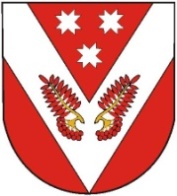 РОССИЙ ФЕДЕРАЦИЙМАРИЙ ЭЛ РЕСПУБЛИКЫСЕСОВЕТСКИЙ МУНИЦИПАЛ РАЙОНЫН РОНГО ЯЛ  ШОТАН ИЛЕМЫН ДЕПУТАТ-ВЛАК ПОГЫНЖОПУНЧАЛРОССИЙСКАЯ ФЕДЕРАЦИЯРЕСПУБЛИКА МАРИЙ ЭЛСОБРАНИЕ ДЕПУТАТОВ РОНГИНСКОГО СЕЛЬСКОГО ПОСЕЛЕНИЯ СОВЕТСКОГО МУНИЦИПАЛЬНОГО РАЙОНАРЕШЕНИЕ26 сессиятретьего созываот «30» сентября     2021 года                          № 139